Supporting Educated Choices Toward End of Life DecisionsPresented by Dr. David ZunigaThursday January 16, 2020, from 9:30am-11:30am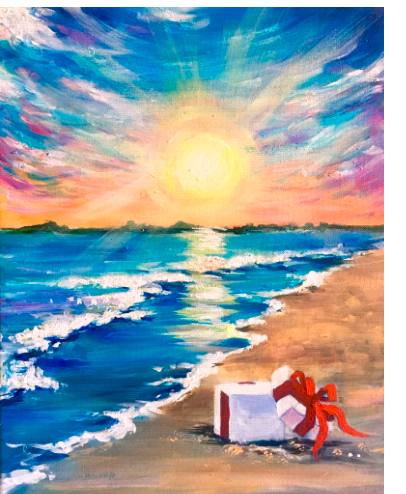                                    Breakfast ProvidedEarn 2 Hours of Continuing Education Credits while learning about:Hospice ServicesPalliative careArtificial life sustaining treatmentsAdvance care planningThursday, January 16, 9:30am-11:30amSamaritan Center8956 Research Blvd, Austin, TX 78758Presented by Hospice Austin’s GIFT (Giving Instructions for Tomorrow) ProjectGive yourself and your loved ones the gift of peace of mind. 